ПРОЕКТ______________  2019                                                                                 № _____ О признании утратившим силу решения Городского Совета от 06.06.2006 № 62-912 «О наделении полномочиями Администрацию г. Норильска по регулированию тарифов и надбавок организаций коммунального комплекса»В соответствии с Федеральным законом от 29.12.2014 №458-ФЗ «О внесении изменений в Федеральный закон «Об отходах производства и потребления», руководствуясь статьей 28 Устава муниципального образования город Норильск, Городской СоветРЕШИЛ:1. Признать утратившими силу:1.1. Решение Городского Совета от 06.06.2006 № 62-912 «О наделении полномочиями Администрацию г. Норильска по регулированию тарифов и надбавок организаций коммунального комплекса»;1.2. Решение Городского Совета от 02.11.2010 № 29-721 «О внесении изменений в решение Городского Совета от 06.06.2006 № 62-912 «О наделении полномочиями администрацию г. Норильска по регулированию тарифов и надбавок организаций коммунального комплекса».2. Контроль исполнения настоящего решения возложить на председателя постоянной комиссии Городского Совета по городскому хозяйству Карасева Д.В.3. Настоящее решение вступает в силу со дня приятия.4. Настоящее решение опубликовать в газете «Заполярная правда».Председатель Городского Совета                                                            А.А. Пестряков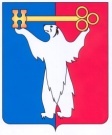 РОССИЙСКАЯ ФЕДЕРАЦИЯКРАСНОЯРСКИЙ КРАЙНОРИЛЬСКИЙ ГОРОДСКОЙ СОВЕТ ДЕПУТАТОВР Е Ш Е Н И Е